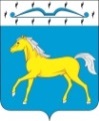 СОВЕТ ДЕПУТАТОВ БОЛЬШЕНИЧКИНСКОГО СЕЛЬСОВЕТАМИНУСИНСКОГО РАЙОНА  КРАСНОЯРСКОГО КРАЯРЕШЕНИЕ ПРОЕКТ 00.00.2017                          с.Большая Ничка                                       № 00-РСОб установлении налога на имущество физических лиц на территории Большеничкинского сельсовета Минусинского района Красноярского краяВ соответствии с главой 32 Налогового кодекса Российской Федерации, Федеральным законом от 06.10.2003 № 131-ФЗ «Об общих принципах организации местного самоуправления в Российской Федерации», Законом Красноярского края от________ № ___ «Об установлении единой даты начала применения на территории Красноярского края порядка определения налоговой базы по налогу на имущество физических лиц исходя из кадастровой стоимости объектов налогообложения», руководствуясь статьей 21 Устава Большеничкинского сельсовета Минусинского района Красноярского края, Большеничкинский сельский Совет депутатов решил:1. Установить на территории Большеничкинского  сельсовета Минусинского района Красноярского края налог на имущество физических лиц и ввести его в действие с 1 января 2018 года.2. Установить, что налоговая база по налогу на имущество физических лиц в отношении каждого объекта налогообложения определяется исходя из их кадастровой стоимости. 3. Определить налоговые ставки в следующих размерах:1) 0,1 процента в отношении:жилых домов, жилых помещений;объектов незавершенного строительства в случае, если проектируемым назначением таких объектов является жилой дом;единых недвижимых комплексов, в состав которых входит хотя бы одно жилое помещение (жилой дом);гаражей и машино-мест;хозяйственных строений или сооружений, площадь каждого из которых не превышает 50 квадратных метров и которые расположены на земельных участках, предоставленных для ведения личного подсобного, дачного хозяйства, огородничества, садоводства или индивидуального жилищного строительства;2) 2 процента в отношении объектов налогообложения, включенных в перечень, определяемый в соответствии с пунктом 7 статьи 378.2 Налогового кодекса Российской Федерации, в отношении объектов налогообложения, предусмотренных абзацем вторым пункта 10 статьи 378.2 Налогового кодекса Российской Федерации, а также в отношении объектов налогообложения, кадастровая стоимость каждого из которых превышает 300 миллионов рублей;3) 0,5 процента в отношении прочих объектов налогообложения.4. В дополнение к льготам, установленным статьей 407 Налогового кодекса Российской Федерации, установить, что право на налоговые льготы имеют следующие категории налогоплательщиков:1) инвалиды боевых действий.5. Признать утратившими силу решение № 114-РС от 20.11.2014г.6. Настоящее решение вступает в силу с 1 января 2018 года, но не ранее чем по истечению одного месяца со дня его официального опубликования в газете «Сельские вести».Глава сельсовета                                            		        А.В.СайфулинаПредседатель сельского Совета депутатов 